Maureen Attrill Bursary
APPLICATION FORM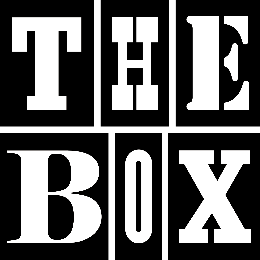 Thank you for your interest in this year’s Maureen Attrill Bursary. Once you’ve completed this form please send it (and any attachments) to collections@plymouth.gov.uk.Applications close at midday on 21 December 2020. The successful applicant will be notified via email by 29 January 2021 and announced publicly on 25 February 2021.Name:Prefix:SurnameForenameEmail: Telephone:Mobile: Home:Address:Which fine/decorative art collection topic or objects from The Box collections do you propose to research?(max 100 words)Please summarise your proposed research question/s.(max 300 words)Please outline your anticipated expenditure.Note that the maximum award is £1,250 and you are required to evidence all spend. All unspent monies are to be returned at the close of your research.Tell us about yourself, your background, experience, interests and how you feel this bursary will be useful to you in the future.If you’re a freelance researcher please also include a CV.(max 200 words)